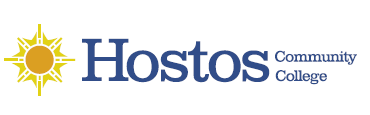 Senate Grants CommitteeSenate Grants CommitteeTuesday, February 08, 20221:00 pm – 2 pm, Online; ZoomAgendaI.	Call to orderII.	Vote to accept AgendaIII.	Vote on minutes from 11/10/21 meetingIV.	Research Day 2022/	-Date	-Format	-Call	-SpeakersV.	Grants Working Groups-Discussion	a. Hostos Research Center 	b. Invite Prof. Yoel Rodriguez to SGCI.	Open forum, plans and closing remarks	a. New ProvostII.	Next meeting date selection Tuesday, 1-2pm-DATE?